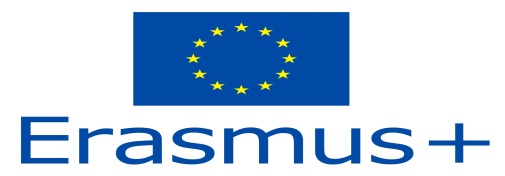 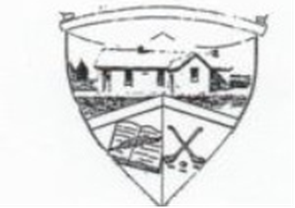 Scoil Náisiúnta Naomh Sheosaimh, Buaile Beag, Bearna, Co na GaillimheTel: 091 520933   Ríomhphost: buailebeagns@hotmail.com    Uimhir Rolla: 13914VBus to Bunratty €15 per person i.e.Italy €15 x 5 = €75Greece €15 x 4 = €60Spain €15 x 4 = €60Slovenia €15 x 4 = €60Ireland €15 x 3 = €45Bunratty Entry fee - €12.50pp each pays ownLunch in Macs in Bunratty €20pp each pays ownDinner in Dela Galway - €23pp each pays ownAgenda – Galway, Ireland – 11th – 15th November 2019Project: Here I am ….. Accept Me: 2018-1-lT02-KA229-047984_1Agenda – Galway, Ireland – 11th – 15th November 2019Project: Here I am ….. Accept Me: 2018-1-lT02-KA229-047984_1Monday 11th NovemberArrive in GalwayTuesday 12th November8:30Meet in Eyre Square (Taxi to School, Approx. €20 total, each pays own)9:10Welcome to the School10:30 – 10:50Tea/Coffee Snack -Traditional Irish Foods10:50 – 11:302 x R2 IT & English11:30 – 12:30R3 & R4 project presentations11: 20 – 1:00R5 & R6Presentation of PowerPoint projects “Passport to the EU”Traditional Irish dancingTraditional Irish MusicHurling & Gaelic exhibition1:00 – 2:30Lunch in School, courtesy of the school.2:30 – 3:30Meeting Time to discuss the project.3:30 – 4:30Alma Collins, Speech & Language Therapist, Health Service Executive, Galway–Presentation on Integration of Special Needs and  English in the classroom4:30Depart for Galway (Taxi to School, Approx. €20 total, each pays own)5:00 – 6:00Meander through Galway from Jury’s to Woodquay.6:00 sharpDinner in McSwiggan’s Restaurant, Woodquay (finest locally sourced guaranteed Irish meat, fish and vegetables, sourced locally.) Each Pays own share,  €20 / €25 pp (two courses / three courses)Wednesday13th NovemberWednesday13th November9:30 am – collect from Jury’s Inn9:40 am – collect from Nox HotelDepart for Bunratty Castle, Shannon, Co. Clare11:00 Entry to Bunratty Castle12:30/ 1:00Lunch in Macs in Bunratty3:00 - 400Blarney Woollen Mills shop etc.4:00Depart Bunratty8:30Dinner Dela, GalwayThursday 14th NovemberThursday 14th November9:30 – 11:30Walking Tour of Galway – We will walk in the footsteps of Galway’s Medieval History telling the stories of:• Spanish Arch• The Tribes of Galway• The Collegiate Church of St Nicholas• Lynches Window• Eyre Square• Augustinian Church and many more landmarks• Colourful Galway Characters11:30 – 12:15Galway Tourist Train: sightseeing tour that carries you into the heart of Galway’s beautiful medieval city while also enjoying kilometres of breathtaking coastal scenery which brings you through the picturesque villages of Salthill and Claddagh.12:30Lunch: An Pucán €13.50pp, each pays their own2:00 / 3:00Meet and Greet in City Hall with Deputy Mayor of Galway Donal Lyons and City Councillors2:00 / 3:003:00 – 7:00 Free Time7:00Farewell Dinner in Kirbys Restaurant 2 courses for €25 or 3 courses for €30 each pays own share.Friday 15th November Friday 15th November Depart  Galway